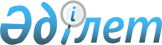 О внесении изменений и дополнений в постановление акимата Мангистауской области от 4 ноября 2015 года № 338 "Об утверждении регламентов государственных услуг в области ветеринарии"
					
			Утративший силу
			
			
		
					Постановление акимата Мангистауской области от 23 июня 2016 года № 188. Зарегистрировано Департаментом юстиции Мангистауской области от 28 июля 2016 года № 3101. Утратило силу постановлением акимата Мангистауской области от 5 марта 2020 года № 38
      Сноска. Утратило силу постановлением акимата Мангистауской области от 05.03.2020 № 38 (вводится в действие по истечении десяти календарных дней после дня его первого официального опубликования).

      Примечание РЦПИ.

      В тексте документа сохранена пунктуация и орфография оригинала.
      В соответствии с Законом Республики Казахстан от 23 января 2001 года "О местном государственном управлении и самоуправлении в Республики Казахстан" и с приказом Министра сельского хозяйства Республики Казахстан от 24 ноября 2015 года № 7-1/1031 "О внесении изменений и дополнений в приказ Министра сельского хозяйства Республики Казахстан от 6 мая 2015 года № 7-1/418 "Об утверждении стандартов государственных услуг в сфере ветеринарии" акимат области ПОСТАНОВЛЯЕТ:
      1. Внести следующие изменения и дополнения в постановление акимата Мангистауской области от 4 ноября 2015 года № 338 "Об утверждении регламентов государственных услуг в области ветеринарии" (зарегистрировано в Реестре государственной регистрации нормативных правовых актов № 2898, опубликовано 7 декабря 2015 года в информационно-правовой системе "Әділет"):
      в регламенте государственной услуги "Выдача ветеринарно-санитарного заключения на объекты государственного ветеринарно-санитарного контроля и надзора", утвержденного указанным постановлением:
      пункт 1 раздела 1 изложить в следующей редакции:
      Прием заявления и выдача результата оказания государственной услуги осуществляются через:
      1) местные исполнительные органы районов и городов областного значения;
      в регламенте государственной услуги "Выдача ветеринарной справки", утвержденного указанным постановлением:
      пункт 3 раздела 1 дополнить абзацем:
      "Сведения о выданных ветеринарных справках вносятся в информационную систему".
      в регламенте государственной услуги "Присвоение учетных номеров объектам производства, осуществляющим выращивание животных, заготовку (убой), хранение, переработку и реализацию животных, продукции и сырья животного происхождения, а также организациям по производству, хранению и реализации ветеринарных препаратов, кормов и кормовых добавок", утвержденном указанным приказом: 
      пункт 1 раздела 1 изложить в следующей редакции:
      Прием заявления и выдача результата оказания государственной услуги осуществляются через:
      1) местные исполнительные органы районов и городов областного значения.
      2. Государственному учреждению "Управление ветеринарии Мангистауской области" (Хамиев Ш. С.) обеспечить официальное опубликование данного постановления в информационно-правовой системе "Әділет" и в средствах массовой информации, размещение на интернет-ресурсе акимата Мангистауской области.
      3. Контроль за исполнением настоящего постановления возложить на заместителя акима области Амиржанова Р. М.
      4. Настоящее постановление вступает в силу со дня государственной регистрации в органах юстиции и вводится в действие по истечении десяти календарных дней после дня его первого официального опубликования.
      "СОГЛАСОВАНО"
      руководитель государственного учреждения
      "Управление ветеринарии
      Мангистауской области"
      Хамиев Ш. С.
      "23" 06 2016 год.
					© 2012. РГП на ПХВ «Институт законодательства и правовой информации Республики Казахстан» Министерства юстиции Республики Казахстан
				
      Аким области

А. Айдарбаев
